SoAUGUST 2022 LONG BEACH, CALIFORNIA2023 IUOTA CONFERENCE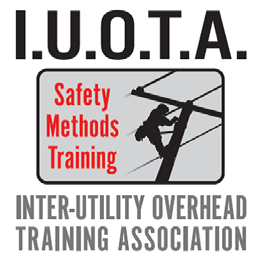 AUGUST 2023 Niagara Falls, New YorkHost Utility – National Grid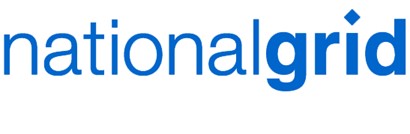 Host Vendor – Irby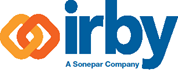 DoubleTree by Hilton Niagara Falls NYIUOTA OFFICERSChairperson - Mark Taylor, Primary Engineering and Construction, Calgary CanadaVice Chairperson – Rich Paradie Liberty Utilities, New HampshireSecretary – Patrick O’Brien, Asplundh Infrastructure Group, PennsylvaniaCo-Secretary – Mark Todd, Electricities, North CarolinaPast Chairperson – Robert Bo Maryyanek, Safety Bo Coaching & Consulting, MassachusettsVendors Chairperson – Scott Baughn, Irby, New YorkVendors – Delisa Calhoun, Jelco, AlabamaMonday, August 21, 2022 8:00 am to 5:00 pm		Vendor Set-Up - River’s Edge Ballroom8:00 am to 5:00 pm		Member/Vendor Registration - pm	Ice Breaker – Sponsored by Milwaukee ToolsRiver’s Edge Ballroom 5:00 pm to 7:00 pmTuesday, August 22, 2022 				Spouses Trip will be to the Niagara Falls State Park				https://www.niagarafallsstatepark.com/7:00 am to 5:00 pm		Vendor Area Open - River’s Edge Ballroom6:30 am to 8:00 am		Breakfast - River’s Edge Ballroom Vendors 5-minute showcase time for 12 vendors8:20 am 	Welcome to Niagara Falls– National Grid8:35 am	Call to Order, Chairman Mark Taylor	Roll Call, Attendee Introductions - All Members - Name and Utility or Vendor being Represented– Secretary, Patrick O’Brien & Mark Todd	Future meetings – Chairman Mark Taylor	Announcements – Chairman Mark Taylor8:50 am	           IUOTA Minutes from 2022 meeting – Secretary Patrick O’Brien9:00 am	 		David McPeak - Frontline Leadership – The Hurdle	It’s hard to jump over a hurdle from a standing position. And leadership has its share of hurdles. Like a track athlete needs to focus on their run up, which includes preparation and training, to jump over hurdles, leaders must have an effective run up to overcome their hurdles.This presentation discusses the run up of culture creation and developing relationships while defining what leadership is and outlining characteristics and skills shared by successful leaders. Participants will develop a more complete definition of leadership through insights, principles, and scenarios shared throughout the presentation and walk away with an understanding of how to practice leadership and maximize their effectiveness and potential.Topics covered include sources of leadership and how it is measured; creating alignment and culture; leadership styles; emotional intelligence and decision making; effective communication; coaching and feedback; developing relationships; leading change; and teaching and training.Participants will be exposed to powerful lessons on balancing influence and authority and taking full ownership and responsibility for their team. They will learn how to favor positives and proaction over negatives and reaction and focus more on asking than telling. They will also learn to avoid the pitfalls of basing consequences on results alone and decisions made based on comfort and convenience.Doctors practice medicine and leaders must practice leadership. This entertaining, insightful, and inspiration presentation identifies leadership as a skill and explains how it can be learned, practiced, and improved. Come and learn what it takes to create an effective leadership run up, overcome hurdles, and take leadership to the next level.Presenter Biography:David McPeak, CSP, CHST, CIT, CUSP, CSSM, is the Director of Professional Development at the Incident Prevention Institute of UBM and author of the book Frontline Leadership - The Hurdle. He holds a degree in Information Systems and Operations Management; has multiple certifications and professional designations; and has received numerous awards. David has served on OSHA Partnerships; executive and editorial boards; professional committees; an apprenticeship council, and industry SME panels. He has extensive experience in utilities, construction, and transportation. His expertise includes leadership; human performance; safety; training; and professional development. He is also a Certified Trainer and an Advanced Certified Practitioner in the areas of DISC, Motivators, Emotional Intelligence, Decision Making, and Learning Styles. David loves to spend time with his wife and son and enjoys volunteering for various roles and projects in his church and community. He loves working out, Legos, sports, and playing golf but is not a golfer. He is passionate about personal and professional development and believes adaptability, competence, confidence are key to success.10:30 am		Break11:00 am		National Grid - Safety Incident Analysis Re-enactment Videos –   Presenters Alexandria (Allie) Dresser – US Safety Director & Michael (Mike) Nickl – Field Safety Manager (New England)We are serious about safety. The professional safety protocols we employ support our regulatory and operational goals, our legal and customer obligations, and our drive toward world class performance. Safety incident analysis re-enactment videos help support our vision by allowing our employees to better understand the cause and effect of such safety incidents in hopes of preventing them in the future.12:00 pm 		Lunch - River’s Edge BallroomVendor raffle 1 - 5 minute showcase time for 12 vendors1:30 pm	Roundtable Discussion  - Burning Topics – Ask your industry peers and vendors any burning questions you may have on safety, training, tools, equipment, work methods, policies, etc.. - Mark Taylor Moderator	3:00 pm		Break3:30 pm		Importance of sling Inspection – Scott Baughn- Irby	Sling inspection training includes inspections of Nylon web, Wire rope, synthetic fiber, and chain slings. Developed as a competent person training to identify defective slings and ways to reduce damage to slings by ensuring they are used according to manufacturer specifications.4:30 pm		Meeting adjourned for day/ Time with vendors.4;30 pm	Social hour Sponsored by Apparel Solutions and One Source Restoration - River’s Edge Ballroom	Music by The Rebecca Miner Trio https://rebeccaminer.com/ Sponsored by Utility Solutions6:00 pm		Dinner on your ownWednesday August 23, 20226:30 am to 8:00		Breakfast - River’s Edge Ballroom Vendors	5-minute showcase time for 12 vendors7:00 am to 5:00 pm		Vendor Area Open - River’s Edge Ballroom	8:00 am 		            Danny Raines – Contractor Safety –  Started as a Helper on a line crew for Georgia Power Company in   June 1967, in Macon, Georgia and successfully worked through all classifications to a Crew Leader on Line Crew by 1984. Promoted to First Line Supervisor/Crew Foreman in 1985 and moved to Atlanta Area. Selected to take a position in Contract Managements in 1994 to start up an unregulated business unit staffing all contractor work force for Lighting Services installing regulated and unregulated lighting systems. Transferred to Safety in Health Advisor in 1997. Worked as a Field Safety Advisor/Trainer, Safety Supervisor, Safety Project Manager in Corporate safety at GPCRetired as a Corporate Safety Consultant for Distribution and Transmission in Atlanta for GPC 12/1/2007 with a total of 40 and ½ years’ service. 9:30 am		Break10:00 am	Industry accidents with corrective actions (vendors excused) - Mark  Taylor Moderator	11:45 am	Lunch - River’s Edge BallroomVendor raffle 2	1:00 pm	John Lowe & Keith Bryne – Duke Energy – Grounding on Distribution systems		John Lowe began his career as a Lineman Helper for Duke Energy in January 1987, working his way through the progression to Journeyman. During his time as a Journeyman Lineman, he spent significant time at the training center and in the field helping to train other linemen. He had such an interest in linework, he took some vacation time to attend the International Lineman’s Rodeo in Kansas City for the first time in 2000. He was hooked on the rodeo competition and continues to support the International Lineman’s Rodeo Association as a Chief Judge and member of the Advisory Board. Along the way, he began work at the Duke Energy Training center in 2006. During his time at the training center where he became SME for Wood Pole Fall Restriction equipment. During his time in the training department, he also began attending the IUOTA conferences and later served as Chairman for 3 ½ years.  In 2015 he moved to the safety department where he currently provides support for the Charlotte NC service area as a Lead H&S Professional. During his time as a Safety Professional, he has had opportunities to serve on investigation teams which continued his knowledge of the challenges facing the line worker industry today. John Lowe has 37 years in the business and has a passion for ensuring that line workers receive the best training so they can return home safely each day.	Keith Bryne is the Lead Trainer for Duke Energy Carolinas.  He began his Line Worker Apprenticeship in early 2009, reaching the classification of Journeyman Line Worker in 2015, before transitioning to Technical Training Specialist in late 2017.  Keith was instrumental in standardizing the Line Worker Curriculum across all five Duke Energy jurisdictions.  He has served on numerous safety councils, consulted as a subject matter expert on many projects; ranging from underground cable installation to transformer banking, and organizes the Internal Lineman Rodeo for Duke Energy Carolinas.  Prior to Keith’s experience in the Electrical Industry, he served in the United State Marine Corps, from 2004 to 2008.   His true passions are spending time with family, the allure of classic cars, and exploring the great outdoors.   	2:30 pm 		Break2:45 pm 		Bill Martin CUSP – We Don’t Prepare for Things We Don’t Believe Will Happen	Bill Martin Spent 34 years working for Niagara Mohawk/ National Grid in various positions. 20 years of that time was as an Electric Utility Lineman, and 9 years running the Saranac Lake regional office and crews. While working as a Lineman, he also became involved with medicine through National Ski Patrol and Pre-Hospital Emergency Medical Services. Combining his teaching experience from running a gymnastics program at the YMCA and being a Level 3 Professional Ski Instructor, Bill Martin became an Instructor Trainer for National Ski Patrol and a New York State Certified Course Instructor Coordinator (CIC) at the Paramedic Level. In 2000 Bill began flying as a Flight Paramedic with North Country Life Flight while he continued work at National Grid. His work with the Lower Adirondack Medical Rescue Team brought medicine to more austere environments. Further pursuit of skill and knowledge improvement brought a certificate in Advanced Wilderness Life Support, a Diploma in Mountain Medicine and graduated as a Registered Nurse in 2017. This would be the second of two associates degrees: One AAS in Nursing and another AAS in Ecology and Environmental Technology. He is currently a Critical Care Flight Nurse/ Paramedic for North Country Life Flight and a Speaker/Consultant for the Electrical Industry focused on Improving Crew and Team Dynamics.4:15 pm		Open forum Q&A with moderator IUOTA BoardClosing comments4:30 pm 		Meeting adjourned3:15 pm		Vendor tear down For more information follow us on;              Follow us for updates at WWW.IUOTA.com  or join the conversation below at:Facebook – IUOTA 2022, or Twitter - @IUOTA2016, 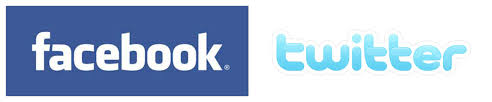 2023 IUOTA Conference Agenda